SEQUÊNCIA DIDÁTICA 11 –Gráfico de função polinomial do 1º grau9º ano – Bimestre 4Unidade temáticaÁlgebraObjetos de conhecimentoFunções: representações numérica, algébrica e gráficaHabilidade (EF09MA06) Compreender as funções como relações de dependência unívoca entre duas variáveis e suas representações numérica, algébrica e gráfica e utilizar esse conceito para analisar situações que envolvam relações funcionais entre duas variáveis. Tempo estimadoQuatro etapas – quatro aulasDesenvolvimento1ª etapa (1 aula)	Devido à complexidade e à relevância dos conceitos envolvidos, esta sequência abordará novamente o objeto de conhecimento e a habilidade trabalhados na Sequência didática 10 – Função polinomial 
do 1º grau. Esta etapa permite avaliar os conhecimentos dos alunos sobre função polinomial do 1º grau e seu gráfico.	Escreva na lousa algumas leis de função:y = 3x + 5 ou  f (x) = 3x + 5 y = –x 2  ou  f (x) = –x2 y = x 3  ou  f (x) = x3	Peça aos alunos que identifiquem qual dessas funções é uma função polinomial do 1º grau. 
Espera-se que identifiquem corretamente a função f (x) = 3x + 5 como a função do 1º grau. Valide as respostas corretas e, em seguida, esboce três gráficos na lousa.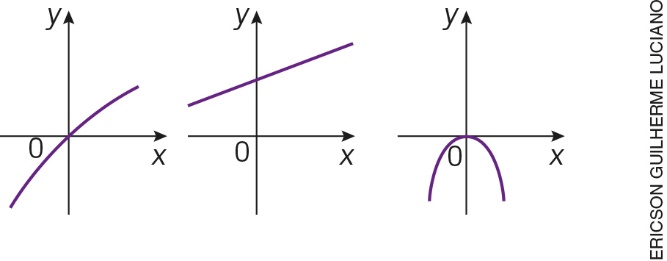 	Pergunte aos alunos qual desses gráficos poderia ser o gráfico da função do 1º grau que foi identificada anteriormente. Espera-se que reconheçam que o gráfico dessa função de 
1º grau deve ser uma reta (gráfico do meio nas figuras acima). Valide as respostas corretas e informe que o trabalho com funções será desenvolvido nas etapas seguintes. 2ª etapa (1 aula)	Oriente os alunos a registrarem as explicações à medida que forem desenvolvidas. Escreva a definição na lousa:Uma função polinomial do 1º grau é toda função dada por uma lei de formação do tipo 
y = ax + b ou f (x) = ax + b, sendo os coeficientes a e b números reais e a ≠ 0, e a função 
é definida para todo x real.	Retome a função usada como exemplo e pergunte qual é o valor dos coeficientes a e b na função 
y = 3x + 5. Os coeficientes a e b nessa função são, respectivamente, 3 e 5.	Apresente outros exemplos de função do 1º grau e peça aos alunos que identifiquem neles os coeficientes a e b.y = 2x + 10 a = 2 e b = 10y = -5x a = –5 e b = 0y = x + 4 a = 1/2 e b = 4	Comente com os alunos que o gráfico de uma função polinomial do 1º grau é sempre uma reta não perpendicular ao eixo x. Em seguida, explique que, para construir o gráfico de uma função polinomial do 
1º grau, podemos determinar dois pontos dessa função e traçar uma reta (relembre que, para traçar uma reta, precisamos determinar dois de seus pontos). 	Volte ao exemplo dado anteriormente (y = 3x + 5) para determinar os pontos desenhando um quadro na lousa, conforme mostrado a seguir. Peça aos alunos que sugiram dois valores para x e faça com eles o cálculo do valor correspondente de y. Para exemplificar, no quadro representamos x por 0 e 1:	Desenhe na lousa um plano cartesiano, marque nele os pontos determinados no exemplo (0, 5) 
e (1, 8) e trace a reta, determinando o gráfico da função.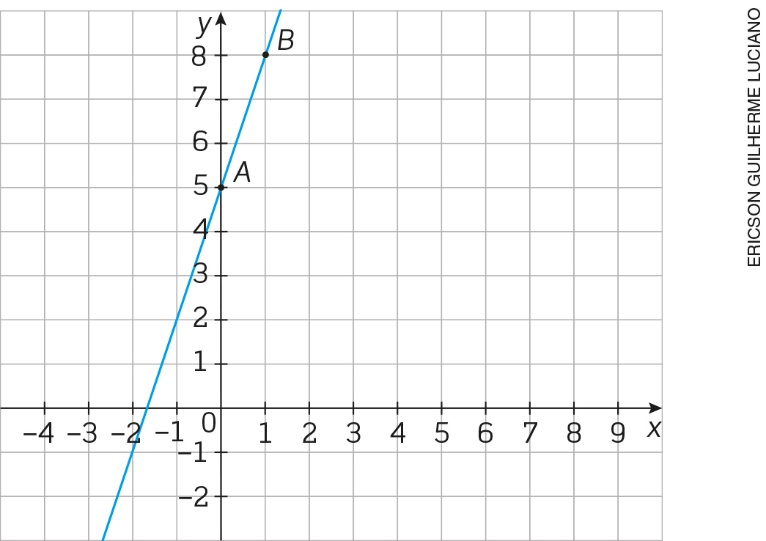 	Faça o mesmo procedimento para as funções y = 2x + 10, y = –5x e y = x + 4 trabalhadas nesta etapa, certificando-se de que todos acompanham as explicações. 3ª etapa (1 aula)	Nesta etapa, os alunos terão a oportunidade de trabalhar os conhecimentos elaborados fazendo a aplicação do conteúdo. Proponha a eles que resolvam as questões individualmente.Escreva a lei de uma função do 1º grau com coeficientes a = 10 e b = 15. y = 10x + 15Dado f (x) = 4x – 2, determine f (2) e f (3) e represente esses pontos no plano cartesiano. 
f (2) = 6 e f (3) = 10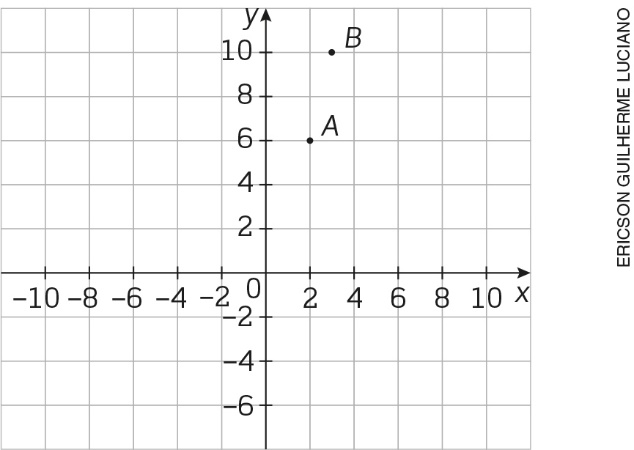 Construa o gráfico da função f (x) = x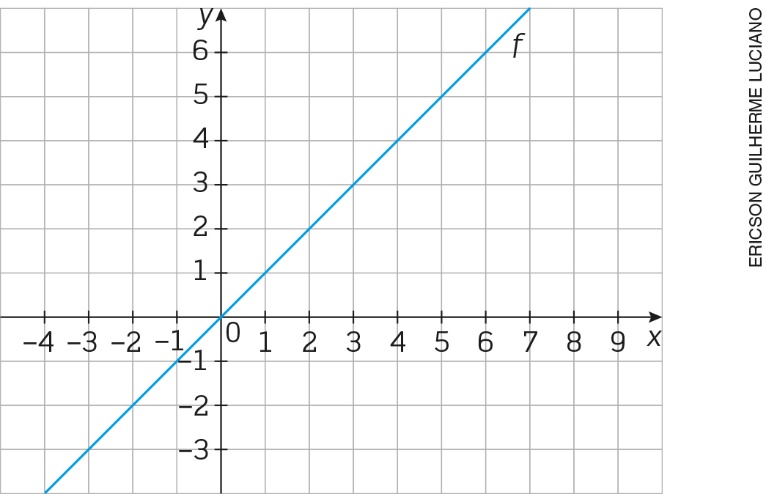 	Faça a correção pedindo a alguns alunos que apresentem e expliquem suas respostas a toda a turma. Aproveite a atividade para verificar se eles ainda apresentam dificuldade e, nesse caso, retome as explicações dadas anteriormente.4ª etapa (1 aula)Avaliação: Proponha aos alunos outras situações problema e questões para avaliar o desenvolvimento das habilidades relacionadas ao objeto de conhecimento. Reproduza as propostas a seguir em folhas à parte e distribua uma para cada aluno.Observe o gráfico de uma função polinomial do 1º grau abaixo e responda às perguntas. a) Qual é o valor de y para x = 0? 1b) Qual é o valor de x para y = 0? 1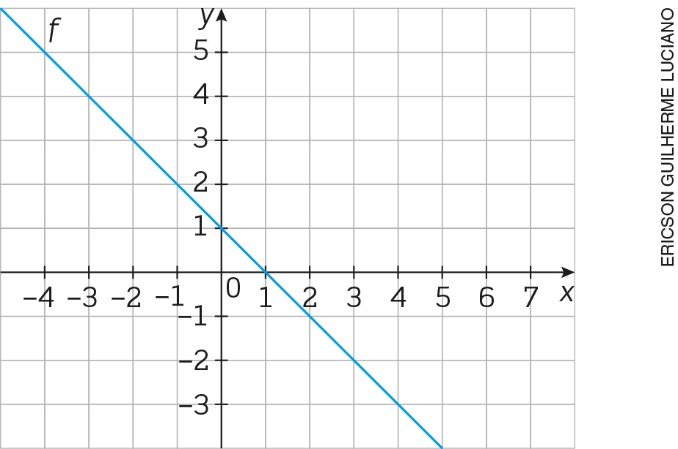 Uma função polinomial do 1º grau tem coeficiente b = 0. O ponto (1, 3) pertence ao gráfico dessa função. Qual é a lei dessa função? y = 3xConstrua o gráfico da função y = –x.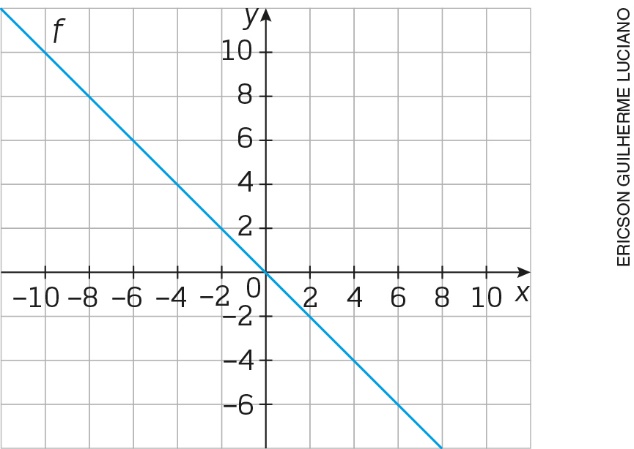 xy = 3x + 50y = 3 . 0 + 5 = 51y = 3 . 1 + 5 = 8